Domovy na Orlici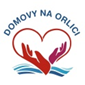 1. máje 104, 517 22 Albrechtice nad Orlicí, IČO 42886171tel, fax.: 494377069, e-mail: info@domovynaorlici.cz                                     Domov pro seniory, Rudé armády 1,517 24 BorohrádekServis prádelenského zařízení FAOLFaltejsek Petr a OldřichProkopa Holého 582533 12 PardubiceIČO 65671112Objednávka č. 134/2022Při písemném styku a na fakturu uvádějte číslo objednávkyV Borohrádku dne 08.12.2022Text---------------------------------------------------------------------------------------------------------------------------Objednáváme dle Vaší nabídky z 5.12.2022 pro potřeby Domova seniorů, Borohrádek 1 ks průmyslové pračky prádla PRIMUS FX65 za cenu 183.920,00 Kč a 1 ks průmyslové pračky PRIMUS FX80 za cenu Kč 198.440,00 včetně výdajů za dopravu, elektrické zapojení, ustálení stroje, zaškolení obsluhy a DPH. ---------------------------------------------------------------------------------------------------------------------------V naší hlavní činnosti (sociální služby) nejsme plátci DPH.Děkujeme za vyřízení objednávky.Bankovní spojení: Raiffeisen BankČ.ú. 1033329085/5500Tel.: 724886344e-mail: hlouskova@domovynaorlici.cz			Vyřizuje: Hloušková Šárka